MUZEUM ROLNICTWA IM. KS. KRZYSZTOFA KLUKA W CIECHANOWCU 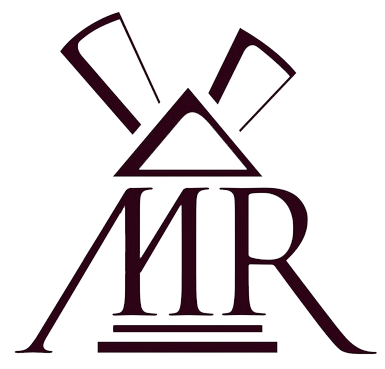 INSTYTUCJA KULTURY WOJEWÓDZTWA PODLASKIEGOUL. PAŁACOWA 5, 18-230 CIECHANOWIEC                                                                           www.muzeumrolnictwa.pl                                                                                                                                                                               e-mail: info@muzeumrolnictwa.pl                                                                                                                                        	                 tel. (86) 27 71 328, fax (86) 27 73 857                                                                                        							Ciechanowiec, 10.11.2023 r.oznaczenie sprawy: 16/2023 Szanowni Państwo,Wykonawcy zainteresowani postępowaniem/strona internetowaINFORMACJA O WYBORZE NAJKORZYSTNIEJSZEJ OFERTY
Muzeum Rolnictwa im. ks. Krzysztofa Kluka w Ciechanowcu zawiadamia, 
że w wyniku postępowania prowadzonego w trybie zapytania ofertowego na „Zakup i montaż wyposażenia do przechowywania muzealiów” wybrano ofertę Wykonawcy: Przedsiębiorstwo Produkcyjno – Handlowe„ROL-MOT” Sp. z o.o.ul. Czachowskiego 2927-310 CiepielówUzasadnienie wyboru: Oferta złożona przez ww. Wykonawcę, spełniła wymogi zapytania ofertowego co do treści. Wykonawca spełnił warunki udziału w niniejszym postępowaniu. Oferta została uznana za najkorzystniejszą w oparciu o kryteria oceny ofert określone w zapytaniu ofertowym. Zamawiający przedstawia firmy, adresy Wykonawców, którzy złożyli oferty w terminie:Międzynarodowe Centrum Budownictwa Sp. z o.o., ul. Grójecka 128 paw. 51, 
02 – 383 Warszawa, cena – 43 296,00 zł brutto. Silesia Meble Sp. o.o., ul. Główna 63, 44-230 Bełk, cena – 70 312,70 zł brutto.Przedsiębiorstwo Produkcyjno – Handlowe „ROL-MOT” Sp. z o.o., ul. Czachowskiego 29, 27-310 Ciepielów, cena – 29 028,00 zł brutto. 	  Przewodnicząca Komisji Przetargowej                                                                        Aneta Uszyńska                                             